Tages – Preisliste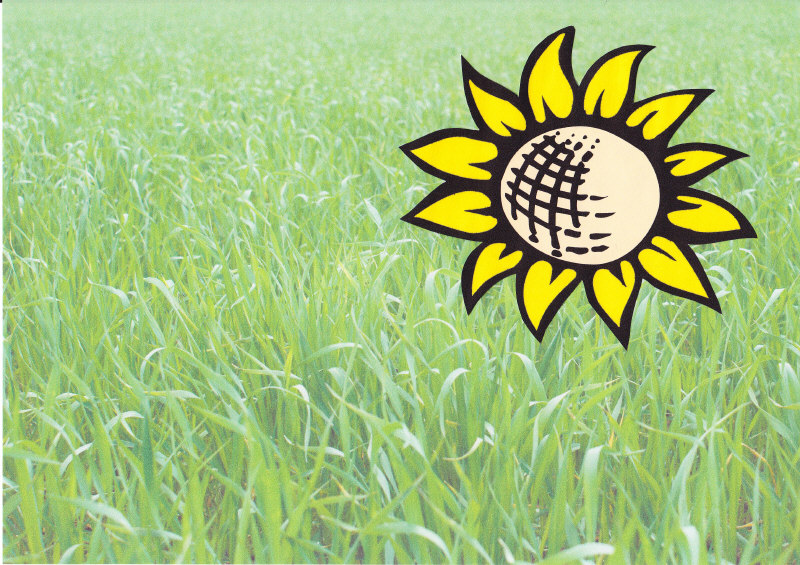 Gemüse und Früchte26./27. April 2024Auberginen				kg				5.90 Sfr.Champignon				kg				12.60 Sfr.Chinakohl				kg				4.90 Sfr.Dörrbohnen				Pack				9.80 Sfr.Echalotten				kg				5.10 Sfr.Eichblatt / Kopfsalat		Stk.				1.80 Sfr.Gurken					Stk.				2.20 Sfr.Kabis					kg				2.70 Sfr.Kartoffeln				kg				3.50 Sfr.Krautstiel					kg				8.70 Sfr.Lattich					kg				10.80 Sfr.Lauch					kg				3.40 Sfr.Pak-Choi					kg				6.70 Sfr.Radiesli					Bund			2.50 Sfr.Randen					kg				2.20 Sfr.Rüebli					kg				3.50 Sfr.Rüeblibund				Bund			8.50 Sfr.Sellerie					kg				3.40 Sfr.Snack Gurken				kg				12.30 Sfr.Spargeln grün				Bund			12.50 Sfr.Spargeln grün				kg				24.00 Sfr.Spargeln weiss			kg				28.50 Sfr.Süsskartoffeln				kg				9.80 Sfr.Tomaten Aromatico		kg				9.80 Sfr.Tomaten Cherry			kg				9.30 Sfr.Tomaten Datteln			kg				12.30 Sfr.Tomaten Rispen			kg				7.30 Sfr.Zwiebel Bund				Bund			3.10 Sfr.Zwiebeln					kg				3.90 Sfr.Äpfel / Birnen			kg			 	4.70 Sfr.Rhabarber				kg				8.50 Sfr.